Year 4        Spring 1		 W/C 17.01.22	 	Miss Stockmann’s group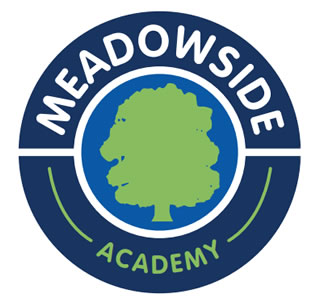 Nam___________________ (Home / School) 	Remember to ... Look, say, cover, write and then check.		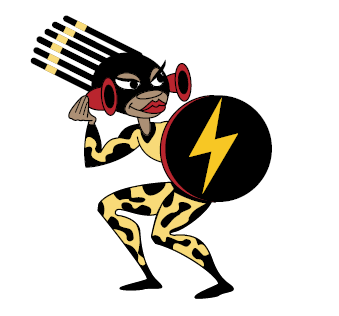 Year 4        Spring 1	 W/C 17.01.21	 	Mrs Green’s groupName ___________________ (Home / School) 	Remember to ... Look, say, cover, write and then check!		Day 1Day 2Day 3Day 4staresstairsthroughthrewaffecteffectcheckchequeDay 1Day 2Day 3Day 4staresstairsthroughthrewearthFebruaryfruitoften